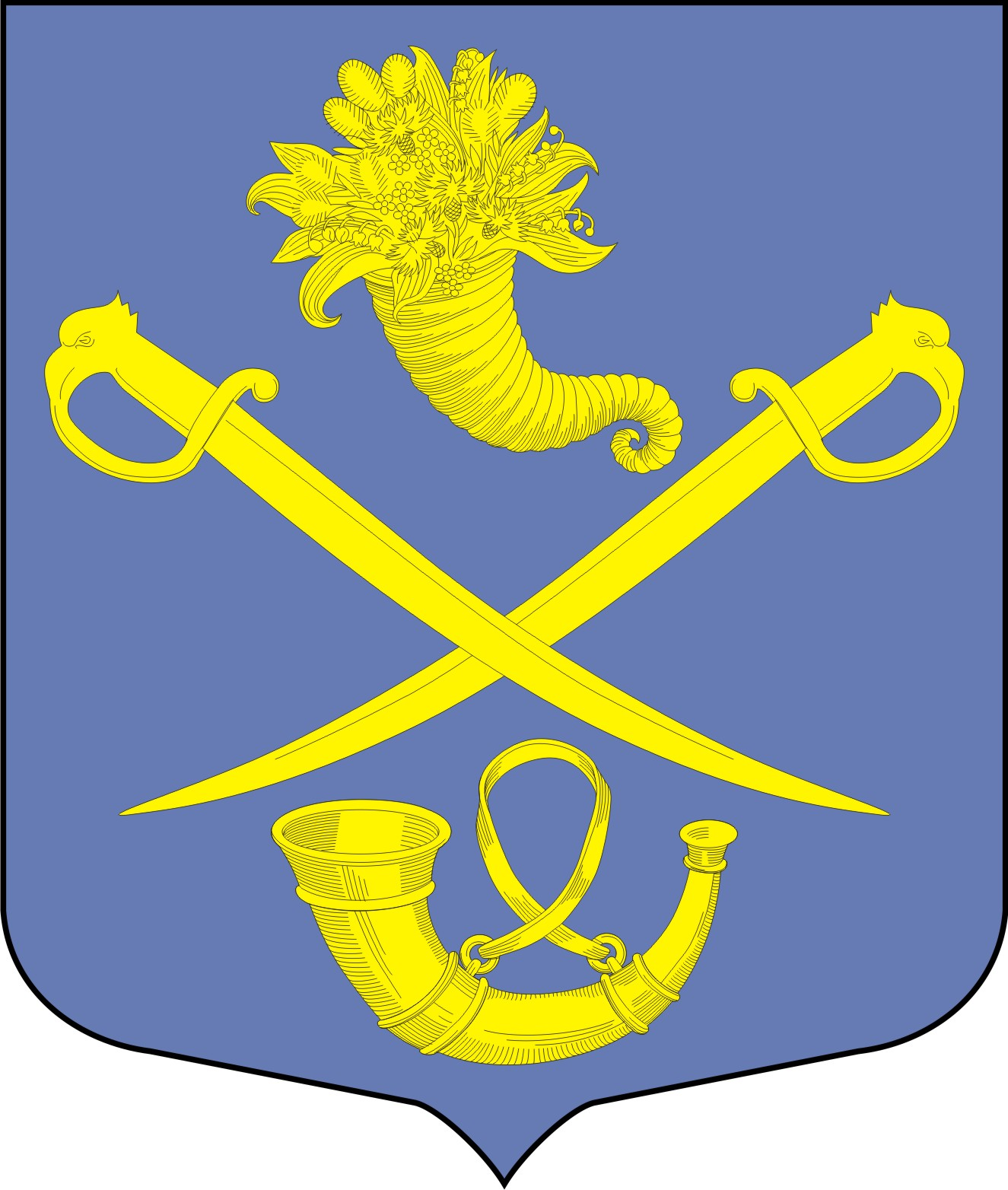 РОССИЙСКАЯ ФЕДЕРАЦИЯАДМИНИСТРАЦИЯ МУНИЦИПАЛЬНОГО ОБРАЗОВАНИЯБУДОГОЩСКОЕ ГОРОДСКОЕ ПОСЕЛЕНИЕКИРИШСКОГО МУНИЦИПАЛЬНОГО РАЙОНАЛЕНИНГРАДСКОЙ ОБЛАСТИПОСТАНОВЛЕНИЕ    (проект) от __________2015 года № ___О порядке сообщения муниципальнымислужащими муниципального образованияБудогощское городское поселение Киришскогомуниципального района Ленинградской областио получении подарка в связи с их должностнымположением или исполнением ими должностныхобязанностей, сдачи и оценки подарка, реализации (выкупа) и зачисления средств, вырученных от его реализацииВ соответствии с постановлением Правительства Российской Федерации от 9 января       2014 года № 10 «О порядке сообщения отдельными категориями лиц о получении подарка в связи с их должностным положением или исполнением ими служебных (должностных) обязанностей, сдачи и оценки подарка, реализации (выкупа) и зачисления средств, вырученных от его реализации», Администрация Будогощского городского поселенияПОСТАНОВЛЯЕТ:Утвердить Положение о сообщении муниципальными служащими муниципального образования Будогощское городское поселение Киришского муниципального района Ленинградской области о получении подарка в связи с их должностным положением или исполнением ими должностных обязанностей, сдачи и оценки подарка, реализации (выкупа) и зачисления средств, вырученных от его реализации, согласно приложению.Опубликовать настоящее постановление в газете «Будогощский вестник» и на официальном сайте Будогощского городского поселения.3. Настоящее постановление вступает в силу с момента опубликования.4. Контроль за исполнением настоящего постановления оставляю за собой.Глава администрации 						И.Е.РезинкинРазослано: дело, кадры, бухгалтерия, прокуратура, сайт, газета «Будогощский вестник»           УТВЕРЖДЕНО           постановлением администрации                   Будогощского городского поселения                  Киришского муниципального района                  Ленинградской области                  от ____________2015г.  № ________          (приложение)ПОЛОЖЕНИЕо сообщении муниципальными служащими муниципального образования «Будогощское городское поселение Киришского муниципального района Ленинградской области о получении подарка в связи с их должностным положением или исполнением ими должностных обязанностей, сдачи и оценки подарка, реализации (выкупа) и зачисления средств, вырученных от его реализации1. Настоящее Положение определяет порядок сообщения муниципальными служащими администрации муниципального образования Будогощское городское поселение Киришского муниципального района Ленинградской области (далее – Положение) о получении подарка в связи с протокольными мероприятиями, служебными командировками и другими официальными мероприятиями, участие в которых связано с их должностным положением или исполнением ими должностных обязанностей, порядок сдачи и оценки подарка, реализации (выкупа) и зачисления средств, вырученных от его реализации.2. Для целей настоящего Положения используются следующие понятия:«подарок, полученный в связи с протокольными мероприятиями, служебными командировками и другими официальными мероприятиями» – подарок, полученный муниципальным служащим от физических (юридических) лиц, которые осуществляют дарение исходя из должностного положения одаряемого или исполнения им служебных (должностных) обязанностей, за исключением канцелярских принадлежностей, которые в рамках протокольных мероприятий, служебных командировок и других официальных мероприятий предоставлены каждому участнику указанных мероприятий в целях исполнения им своих должностных обязанностей, цветов и ценных подарков, которые вручены в качестве поощрения (награды);«получение подарка в связи с должностным положением или в связи с исполнением должностных обязанностей» – получение муниципальным служащим лично или через посредника от физических (юридических) лиц подарка в рамках осуществления деятельности, предусмотренной должностной инструкцией, а также в связи с исполнением должностных обязанностей в случаях, установленных федеральными законами и иными нормативными актами, определяющими особенности правового положения и специфику профессиональной служебной деятельности.3. Муниципальные служащие не вправе получать не предусмотренные законодательством Российской Федерации подарки от физических (юридических) лиц в связи с их должностным положением или исполнением ими служебных (должностных) обязанностей.4. Муниципальные служащие обязаны в порядке, предусмотренном настоящим Положением, уведомлять администрацию обо всех случаях получения подарка в связи с их должностным положением или исполнением ими должностных обязанностей.5. Уведомление о получении подарка в связи с должностным положением или исполнением должностных обязанностей (далее – уведомление), составленное согласно приложению, представляется главе администрации не позднее 3 рабочих дней со дня получения подарка. К уведомлению прилагаются документы (при их наличии), подтверждающие стоимость подарка (кассовый чек, товарный чек, иной документ об оплате (приобретении) подарка).В случае получения подарка главой администрации уведомление представляется в управление по взаимодействию с органами государственной и муниципальной власти, муниципальной службы и кадров в порядке, указанном в абзаце первом настоящего пункта.В случае если подарок получен во время служебной командировки, уведомление представляется не позднее 3 рабочих дней со дня возвращения муниципального служащего, получившего подарок, из служебной командировки.При невозможности подачи уведомления в сроки, указанные в абзацах первом и втором настоящего пункта, по причине, не зависящей от муниципального служащего, оно представляется не позднее следующего дня после ее устранения.6. Уведомление составляется в 2 экземплярах, один из которых возвращается лицу, представившему уведомление, с отметкой о регистрации, другой экземпляр направляется в бухгалтерию администрации Будогощского городского поселения (далее – бухгалтерия), которая организует работу комиссии по поступлению и выбытию активов администрации (далее – комиссия) в соответствии с законодательством о бухгалтерском учете.7. Подарок, стоимость которого подтверждается документами и превышает 3 тыс. рублей либо стоимость которого получившему его муниципальному служащему неизвестна, сдается материально-ответственному лицу администрации поселения, который принимает его на хранение по акту приема-передачи не позднее 5 рабочих дней со дня регистрации уведомления в соответствующем журнале регистрации.8. Подарок, полученный муниципальным служащим, независимо от его стоимости, подлежит передаче на хранение в порядке, предусмотренном пунктом 7 настоящего Положения.9. До передачи подарка по акту приема-передачи ответственность в соответствии с законодательством Российской Федерации за утрату или повреждение подарка несет лицо, получившее подарок.10. В целях принятия к бухгалтерскому учету подарка в порядке, установленном законодательством Российской Федерации, определение его стоимости проводится на основе рыночной цены, действующей на дату принятия к учету подарка, или цены на аналогичную материальную ценность в сопоставимых условиях с привлечением при необходимости комиссии или коллегиального органа. Сведения о рыночной цене подтверждаются документально, а при невозможности документального подтверждения – экспертным путем. Подарок возвращается сдавшему его лицу по акту приема-передачи в случае, если его стоимость не превышает 3 тыс. рублей.11. Бухгалтерия администрации Будогощского городского поселения (далее – бухгалтерия) обеспечивает включение в установленном порядке принятого к бухгалтерскому учету подарка, стоимость которого превышает 3 тыс. рублей, в реестр имущества Муниципального образования Будогощское городское поселение Киришского муниципального района Ленинградской области.12. Муниципальный служащий, сдавший подарок, может его выкупить, направив на имя главы администрации соответствующее заявление не позднее двух месяцев со дня сдачи подарка.13. Бухгалтерия в течение 3 месяцев со дня поступления заявления, указанного в пункте 12 настоящего Положения, организует оценку стоимости подарка для реализации (выкупа) и уведомляет в письменной форме лицо, подавшее заявление, о результатах оценки, после чего в течение месяца заявитель выкупает подарок по установленной в результате оценки стоимости или отказывается от выкупа.14. Подарок, в отношении которого не поступило заявление, указанное в пункте 12 настоящего Положения, может использоваться администрацией с учетом заключения комиссии о целесообразности использования подарка для обеспечения деятельности администрации.15. В случае нецелесообразности использования подарка главой администрации принимается решение о реализации подарка и проведении оценки его стоимости для реализации (выкупа), осуществляемой посредством проведения торгов в порядке, предусмотренном законодательством Российской Федерации.16. Оценка стоимости подарка для реализации (выкупа), предусмотренная пунктами 13 и 15 настоящего Положения, осуществляется субъектами оценочной деятельности в соответствии с законодательством Российской Федерации об оценочной деятельности.17. В случае если подарок не выкуплен или не реализован, главой администрации принимается решение о повторной реализации подарка, либо о его безвозмездной передаче на баланс благотворительной организации, либо о его уничтожении в соответствии с законодательством Российской Федерации.18. Средства, вырученные от реализации (выкупа) подарка, зачисляются в доход местного бюджета Муниципального образования Будогощское городское поселение Киришского муниципального района Ленинградской области в порядке, установленном бюджетным законодательством Российской Федерации.Приложение к Положению о сообщении муниципальными служащими муниципального образования Будогощское городское поселение Киришского муниципального района Ленинградской области о получении подарка в связи с их должностным положением или исполнением ими должностных обязанностей, сдачи и оценки подарка, реализации (выкупа) и зачисления средств, вырученных от его реализации, утвержденному постановлением администрации Будогощского городского поселения Киришского муниципального района Ленинградской областиот __________________ 2015 г. № ____(Форма)Главе администрации муниципального образования Будогощское городское поселение Киришского муниципального района Ленинградской области        _____________________________(фамилия и инициалы главы администрации)УВЕДОМЛЕНИЕ О ПОЛУЧЕНИИ ПОДАРКАот «___» ________ 20__ г.Извещаю о получении______________________________________________________                                                         (дата получения)подарка (ов) на __________________________________________________________________                                    (наименование протокольного мероприятия, служебной командировки,_________________________________________________________________________________                                   другого официального мероприятия, место и дата проведения)_________________________________________________________________________________Приложение: ______ _____________________________ на _____ листах.                                                                       (наименование документа)Лицо, представившееуведомление         _________  ___________________  «__» _______ 20__ г.                                                        (подпись)              (расшифровка подписи)Лицо, принявшееуведомление         _________  ___________________  «__» _______ 20__ г.                                                        (подпись)               (расшифровка подписи)Регистрационный номер в журнале регистрации уведомлений __________«__»___________ 20__ г.<*> Заполняется при наличии документов, подтверждающих стоимость подарка]Наименование подаркаХарактеристика подарка, его описаниеКоличество предметовСтоимость в рублях <*>1.2.3. Итого: